тт.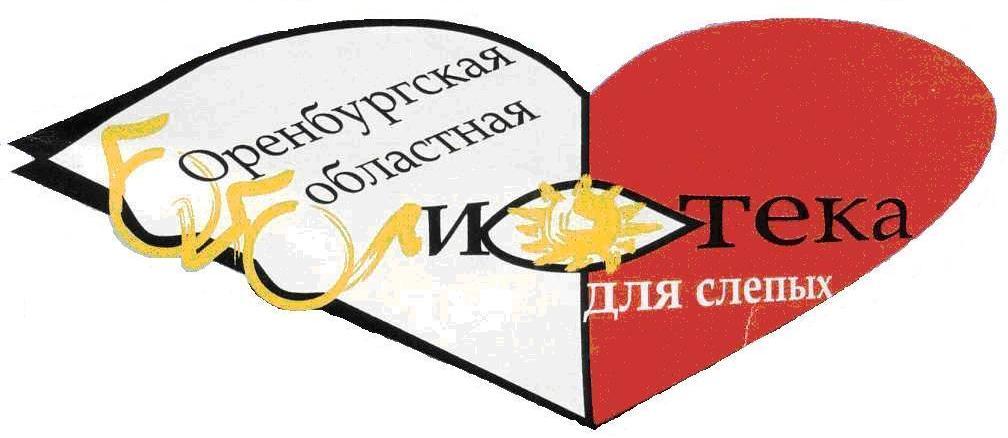 Содержание деятельностипо осуществлению государственной услуги, работыМероприятия,Формы и методы реализацииМероприятия,Формы и методы реализацииКоличественные и качественные показателиСрокиОтветственный (ФИО)Сведения оКоординации1.Работа по формированию и учету фонда библиотекиТекущее комплектование, приобретение документов.  Рекомплектование, исключение документов из фонда библиотеки.Учет фонда библиотекиФормирование универсального фонда литературы на различных носителях для всех возрастных категорий пользователей:-издания рельефно-точечного шрифта;- цифровые издания на флеш картах;-рельефно-графические пособия;-электронные книги на дисках;-нотные издания (РТШ)-тактильные рукодельные книги;-плоскопечатная литература укрупненного шрифта;-методическая литература по тифлологии;- литература по краеведению.- приобретение литературыФормирование универсального фонда литературы на различных носителях для всех возрастных категорий пользователей:-издания рельефно-точечного шрифта;- цифровые издания на флеш картах;-рельефно-графические пособия;-электронные книги на дисках;-нотные издания (РТШ)-тактильные рукодельные книги;-плоскопечатная литература укрупненного шрифта;-методическая литература по тифлологии;- литература по краеведению.- приобретение литературы5 договоров: ООО ИПТК «Логосвос»;МИПО «Репро»;ЧУ «Чтение», ФГУП «РГБС», ООО «Урал- Пресс» г.Саратов,3 плана проспекта на текущий год, 3 прайс-листа, дары общественных организаций.2500 единицI-IV кВ.Группа комплектованияГБУК «Областная библиотека для слепых»Подписка на периодические изданияПодписка на периодические издания14 названий х 2 полугодияI I -IV кв.Отдел комплектованияГБУК «Областная библиотека для слепых»Рекомплектование: списание книг по ветхости: озвученная литература на кассетахРекомплектование: списание книг по ветхости: озвученная литература на кассетах3600 единицIV кв.-//-Обеспечение библиотечного учета:- прием книг по сопроводительным документам. Индивидуальный учет документов. Ведение книг суммарного учета.- составление актов на поступление и выбытие литературыОбеспечение библиотечного учета:- прием книг по сопроводительным документам. Индивидуальный учет документов. Ведение книг суммарного учета.- составление актов на поступление и выбытие литературыРеестр учета накладных -1;Реестр индивидуального учета – 7;Реестр суммарного учета – 8;Реестр поступления и выбытия удаленных локальных документов – 2.I-IV кв.-//-Контроль недопущения экстремисткой литературы при формировании фонда: - работа с  «Федеральным списком экстремистских материалов», проверка фонда, составление актов;Контроль недопущения экстремисткой литературы при формировании фонда: - работа с  «Федеральным списком экстремистских материалов», проверка фонда, составление актов; Акты ежемесячно- 12.I-IV кв.-//-2.Работа по обеспечению физического сохранения фонда библиотеки.Организация хранения и взаимоиспользования единого фонда библиотеки.Количество экземпляров библиотечного фонда Организация хранения и взаимоиспользования единого фонда библиотеки.Количество экземпляров библиотечного фонда 89000На 01.01.22 г.Отделы комплектования, обслуживания, нестационарный отдел Проверка и реставрация  цифровых и электронных документов Проверка и реставрация  цифровых и электронных документов4000 единицI-IV кв.Специалист технической поддержкиПлановая проверка книжного фонда:-озвученные книги на флеш-картах Плановая проверка книжного фонда:-озвученные книги на флеш-картах 9044III кв.Отдел обслуживанияФормирование электронных баз данныхФормирование электронных баз данных15000На 01.01.22 г.Группа комплектования3.3.13.2Работа по обеспечению предоставления в пользование фонда библиотеки: обработка и раскрытие фонда.Обработка документовСоздание и ведение системы каталогов.Организация и ведение электронного каталога, сводных каталогов.Обработка фонда: - Библиотечная обработка- Техническая обработка документов.- Формирование библиографической записи на документы.- Систематизация, предметизация документовВедение электронного каталога литературы 3-х видов издания: рельефно-точечный шрифт,  книги на флеш-картах и  дисках по программе «Ирбис»Обработка фонда: - Библиотечная обработка- Техническая обработка документов.- Формирование библиографической записи на документы.- Систематизация, предметизация документовВедение электронного каталога литературы 3-х видов издания: рельефно-точечный шрифт,  книги на флеш-картах и  дисках по программе «Ирбис»2500 единиц150 записей51550505050120I-IV кВI-IV кВГруппа комплектования-//-Группа комплектования3.3.13.2Работа по обеспечению предоставления в пользование фонда библиотеки: обработка и раскрытие фонда.Обработка документовСоздание и ведение системы каталогов.Организация и ведение электронного каталога, сводных каталогов.Ведение традиционных карточных каталогов и картотек:-краеведческий каталог-Тифлология-АК плоскопечатной литературы-СК плоскопечатной литературы-АК литературы укрупненного шрифта-учетный каталог РТШ-учетный  каталог флеш-картВедение традиционных карточных каталогов и картотек:-краеведческий каталог-Тифлология-АК плоскопечатной литературы-СК плоскопечатной литературы-АК литературы укрупненного шрифта-учетный каталог РТШ-учетный  каталог флеш-карт2500 единиц150 записей51550505050120I-IV кВI-IV кВГруппа комплектования-//-Группа комплектования4.Работа по осуществлению библиографической и информационной деятельности.Формирование справочно-библиографического аппарата  библиотеки.Справочно-информационное обслуживание пользователей.Осуществление рекомендательной библиографии.Формирование информационной культуры пользователей.Формирование библиографической записи на документы:Краеведческий каталог Картотека периодических изданийКартотека рельефно-графических пособийКартотека литературы по  тифлологииКаталог литературы укрупненного шрифтаВыполнение библиографических справок -  адресные-  тематические-  уточняющие - фактографическиеБиблиографическое информирование:-групповое информирование -индивидуальное информированиеПодготовка и издание малых форм рекомендательной литературы:-Списки книг, поступивших в библиотеку-буклеты-рекомендательные списки литературыФормирование библиографической записи на документы:Краеведческий каталог Картотека периодических изданийКартотека рельефно-графических пособийКартотека литературы по  тифлологииКаталог литературы укрупненного шрифтаВыполнение библиографических справок -  адресные-  тематические-  уточняющие - фактографическиеБиблиографическое информирование:-групповое информирование -индивидуальное информированиеПодготовка и издание малых форм рекомендательной литературы:-Списки книг, поступивших в библиотеку-буклеты-рекомендательные списки литературы5281030302000100140010040032004 выпуска1(25 экз)3 (36 экз)2(30 экз)2 (25экз)Группа комплектованияОтдел обслуживания5.Услуга по осуществлению библиотечного, библиографического и информационного обслуживания пользователей библиотеки:- Реклама библиотеки, деятельность по привлечению читателей.Создание положительного образа библиотеки, освещение деятельности библиотеки для местного сообщества в СМИ:- печатные - телевидение- электронные СМИРеклама деятельности библиотеки:-выходы в парки «Салют,  Победа!», Перовского, «Тополя».- Буклеты, листовки для родителей «особенных» детей с советами по организации детского чтения, рекламой услуг библиотеки для родителей и специалистов, работающих с инвалидами различных категорий.Создание положительного образа библиотеки, освещение деятельности библиотеки для местного сообщества в СМИ:- печатные - телевидение- электронные СМИРеклама деятельности библиотеки:-выходы в парки «Салют,  Победа!», Перовского, «Тополя».- Буклеты, листовки для родителей «особенных» детей с советами по организации детского чтения, рекламой услуг библиотеки для родителей и специалистов, работающих с инвалидами различных категорий.1110210I -IVкв.ГБУК «Областная библиотека для слепых»Нестационарный отдел-Индивидуальная работа с читателями:- запись (перерегистрация)Число зарегистрированных пользователейКоличество документов, выданных из фонда библиотеки Количество посещений:- стационарно:из них:число участников культурно-досуговых мероприятийПредоставление библиографической информации- нестационарноЧисло зарегистрированных пользователейКоличество документов, выданных из фонда библиотеки Количество посещений:- стационарно:из них:число участников культурно-досуговых мероприятийПредоставление библиографической информации- нестационарно160090000300030004000I -IVкв.Отдел обслуживания и нестационарный отдел6Ведение методической работыМетодическая работа в рамках осуществляемой деятельности: - мониторинг деятельности библиотек, обслуживающих инвалидов различных категорий; -организация и проведение мероприятий по повышению квалификации, -участие сотрудников  в мероприятиях по повышению квалификации;-  издательская деятельность.Анализ состояния и уровень библиотечного обслуживания инвалидов на основе  статистических отчетов библиотечных пунктов Оренбургской областиАнализ состояния и уровень библиотечного обслуживания инвалидов на основе  статистических отчетов библиотечных пунктов Оренбургской области3232I -IVкв.нестационарный отдел6Ведение методической работыМетодическая работа в рамках осуществляемой деятельности: - мониторинг деятельности библиотек, обслуживающих инвалидов различных категорий; -организация и проведение мероприятий по повышению квалификации, -участие сотрудников  в мероприятиях по повышению квалификации;-  издательская деятельность.2ГБУК «Областная библиотека для слепых»6Ведение методической работыМетодическая работа в рамках осуществляемой деятельности: - мониторинг деятельности библиотек, обслуживающих инвалидов различных категорий; -организация и проведение мероприятий по повышению квалификации, -участие сотрудников  в мероприятиях по повышению квалификации;-  издательская деятельность.озвученное издание произведений М.Джалиля к 115-летию со дня рождения, учозвученное издание произведений М.Джалиля к 115-летию со дня рождения, уч1названиеГБУК «Областная библиотека для слепых»-методическая помощь библиотекам и пунктам по обслуживанию инвалидов различных категорийКонсультации по вопросам библиотечного обслуживания инвалидов по зрению3030I -IVкв.нестационарный отделИндивидуальные и групповые консультации, в т.ч. дистанционно5050I -IVкв.нестационарный отделПроведенные обучающие мероприятия, в т.ч. дистанционноИнформирование  об изменениях в законодательных актах, касающихся инвалидовИзучение и внедрение в практику изменений методов и форм обслуживания инвалидов по зрению216Рекомендации:16216Рекомендации:16I -IVкв.нестационарный отделПодготовка подведения итогов конкурса на лучшую тактильную книгу «И станут зримыми незримые миры»:Обзвон-приглашение -Разработка «Положения» о конкурсе, сценария -Оформление наградных документов-Подготовка к проведению семинара«Особенные книги для особых детей»:ОбзвонРазработка плана проведения семинара, рассылка по э/почтеПодготовка к проведению семинара««Организация библиотечного обслуживания инвалидов по зрению в областной библиотеке для слепых»Разработка плана проведения семинара, рассылка по э/почте412341414141412341414141I - I IКВI I -IVкв.нестационарный отдел-методическая помощь библиотеке школы-интерната №2Методические материалы для проведения бесед, литературных часовПодбор литературы для книжных выставокСписки наличия детской литературы рельефно-точечного шрифта на 2020г.6 сценариев4 выставки16 сценариев4 выставки1I -IVкв.нестационарный отдел